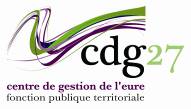 COLLECTIVITE :…………………………………..Type de fonctions :………………………………………Nombre d’agents concernés :…………………….*noter de 1 à 4 : 1 = aucun impact – 2 = faible impact – 3 = fort impact – 4 = très fort impact(Ce document est proposé à titre indicatif il peut être complété ou modifié. Une fiche est à réaliser par agent ou groupe d’agents dans une situation identique)SAISINE DU COMITE SOCIAL TERRTORIALFICHE D’IMPACTDomaine d’impactNature de l’impactDegré de l’impact *Description de l’impactDispositif à mettre en placeActeursOrganisation et fonctionnementLieu de travail / locauxOrganisation et fonctionnementCulture de l’établissementOrganisation et fonctionnementFonctionnement du service communOrganisation et fonctionnementLiens hiérarchiques / liens fonctionnelsOrganisation et fonctionnementMéthodologies / procédure de travailOrganisation et fonctionnementMoyens / outils de travailSituation statutaire et conditions de travailPosition statutaireSituation statutaire et conditions de travailAffectationSituation statutaire et conditions de travailLiens hiérarchiquesSituation statutaire et conditions de travailLiens de collaborationSituation statutaire et conditions de travailRégime indemnitaireSituation statutaire et conditions de travailNBISituation statutaire et conditions de travailTemps de travail / aménagement du temps de travail / temps partielSituation statutaire et conditions de travailCongésSituation statutaire et conditions de travailCETSituation statutaire et conditions de travailAction sociale